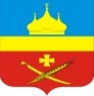 РоссияРостовская область Егорлыкский районАдминистрация Егорлыкского сельского поселенияПОСТАНОВЛЕНИЕ«11» августа 2020 г. 	                    № 152                   ст. ЕгорлыкскаяОб утверждении Методики оценки эффективности налоговых расходовЕгорлыкского сельского поселения В соответствии со статьей 174.3 Бюджетного кодекса Российской Федерации, постановлением Администрации Егорлыкского сельского поселении от 15.11.2019 № 546 «Об утверждении Порядка формирования перечня налоговых расходов Егорлыкского сельского поселения и оценки налоговых расходов Егорлыкского сельского поселения», руководствуясь пунктом 11 части 2 статьи 30 Устава муниципального образования «Егорлыкское сельское поселение»ПОСТАНОВЛЯЮ:1. Утвердить методику оценки эффективности налоговых расходов Егорлыкского сельского поселения согласно приложению к настоящему постановлению.2. Настоящее постановление вступает в силу со дня его официального опубликования  и распространяется на правоотношения, возникшие с 1 января 2020 года.3. Контроль за выполнением настоящего постановления оставляю за собой.  И.о. Главы АдминистрацииЕгорлыкского сельского поселения                                               А.А. ДимитровПостановление вносит:Сектор экономики и финансовАдминистрации Егорлыкскогосельского поселенияПриложение № 1                                                 к постановлению АдминистрацииЕгорлыкского сельского поселения                                           от 11.08.2020 года  № 152Методика оценки эффективности налоговых расходов Егорлыкского сельского поселенияОбщие положения1.  Настоящая методика определяет общие требования к порядку и критериям оценки эффективности налоговых расходов муниципального образования, определяет правила проведения оценки эффективности предоставленных (планируемых к предоставлению (пролонгации)) налоговых льгот и пониженных ставок по местным налогам.В целях настоящей методики:под налоговыми льготами понимаются установленные актами представительного органа муниципального образования в соответствии со статьей 56 Налогового кодекса Российской Федерации льготы по налогам;под налоговыми расходами понимаются налоговые льготы, а также не относимые к налоговым льготам пониженные ставки соответствующих налогов для отдельных категорий налогоплательщиков, установленные решениями Собрания депутатов Егорлыкского сельского поселения в качестве мер муниципальной поддержки в соответствии с целями муниципальных программ и целями социально-экономической политики муниципального образования, не относящимися к муниципальным программам.Общие требования к порядку и критериям оценки эффективности налоговых льгот (налоговых расходов) Егорлыкского сельского поселения1. Оценка эффективности налоговых льгот (налоговых расходов) осуществляется:по налоговым льготам (налоговым расходам), распределенным по Программам – ответственным исполнителем соответствующей муниципальной программы (далее – ответственный исполнитель); по нераспределенным и непрограммным налоговым льготам (налоговым расходам) – сектором экономики и финансов.2. Оценка эффективности налоговых льгот (налоговых расходов) осуществляется в два этапа:1 этап – оценка целесообразности осуществления налоговых льгот (налоговых расходов);2 этап – оценка результативности налоговых льгот (налоговых расходов). В целях оценки эффективности налоговых льгот (налоговых расходов) указанные льготы (расходы) разделяются на 3 типа в зависимости от целевой категории:1) социальная – поддержка отдельных категорий граждан;К социальным льготам (расходам) относятся налоговые льготы (налоговые расходы), установленные для отдельных социально незащищенных групп населения, социально ориентированных некоммерческих организаций, организаций, конечной целью которых является поддержка населения, а также иных категорий налогоплательщиков, в случае если целью налоговых льгот (налоговых расходов) не является стимулирование экономической активности и увеличение налоговых поступлений в бюджет поселения.          2) финансовая – устранение/уменьшение встречных финансовых потоков;К финансовым льготам (расходам) относятся налоговые льготы (налоговые расходы), установленные в целях уменьшения расходов налогоплательщиков, финансовое обеспечение которых осуществляется в полном объеме или частично за счет бюджетов бюджетной системы Российской Федерации.          3) стимулирующая – привлечение инвестиций и расширение экономического потенциала.К стимулирующим льготам (расходам) относятся налоговые льготы (налоговые расходы), установленные в целях стимулирования экономической активности для увеличения налоговых поступлений в бюджет поселения.3. Обязательными критериями целесообразности осуществления налоговых льгот (налоговых расходов) являются:1) соответствие налоговых расходов (в том числе нераспределенных) целям и задачам муниципальных программ (их структурных элементов) или иным целям социально-экономической политики муниципального образования (в отношении непрограммных налоговых расходов);2) востребованность льготы (расхода), освобождения или иной преференции, которая характеризуется соотношением численности плательщиков, воспользовавшихся правом на льготы, и общей численности плательщиков, за 5-летний период;3) отсутствие значимых отрицательных внешних эффектов.Невыполнение хотя бы одного из указанных критериев свидетельствует о недостаточной эффективности рассматриваемых налоговых льгот (налоговых расходов). В этом случае надлежит рекомендовать рассматриваемую налоговую льготу (налоговый расход) к отмене либо сформулировать предложения по совершенствованию механизма ее действия.4. Оценка результативности производится на основании влияния налоговой льготы (налогового расхода) на результаты реализации соответствующей муниципальной программы (ее структурных элементов) либо достижение целей муниципальной политики, не отнесенных к действующим муниципальным программам (для налоговых расходов, отнесенных к непрограммным), и включает оценку бюджетной эффективности налоговой льготы (налогового расхода). 4.1. В качестве критерия результативности определяется не менее одного показателя, на значение которого оказывает влияние рассматриваемый налоговый расход, непосредственным образом связанного с целями социально-экономического развития Егорлыкского сельского поселения. 4.2. Под показателем достижения целей социально-экономической политики (далее - целевой показатель) понимается показатель, количественно характеризующий достижение цели (целей) социально-экономической политики, которому (которым) соответствует налоговый расход.Эффективность предоставленных налоговых расходов определяется в зависимости от целей, к которой относится налоговый расход.Стимулирующий налоговый расход признается эффективным, если наблюдается увеличение хотя бы одного из целевых показателей (индикаторов) у плательщиков, воспользовавшихся правом на льготы.Оценке подлежит вклад соответствующего налогового расхода в изменение значения соответствующего показателя как разница между значением показателя с учетом наличия налогового расхода и без ее учета.4.3. Оценка результативности налоговых расходов включает оценку бюджетной эффективности налоговых расходов муниципального образования.Оценка бюджетной эффективности является составным элементом оценки результативности налоговых расходов, она позволяет сопоставить альтернативные варианты достижения целевых значений.В рамках оценки результативности оценка совокупного бюджетного эффекта проводится только в отношении стимулирующих налоговых расходов в соответствии с Порядком.Оценка совокупного эффекта (самоокупаемости) определяется отдельно по каждому налоговому расходу. В случае если для отдельных категорий налогоплательщиков установлены налоговые расходы по нескольким налогам, оценка совокупного эффекта (самоокупаемости) стимулирующих налоговых расходов определяется в целом по данной категории налогоплательщиков.4.4. По итогам оценки результативности формируется заключение:- о значимости вклада налоговых льгот (налоговых расходов) в достижение соответствующих показателей (индикаторов);- о наличии (отсутствии) более результативных (менее затратных) альтернативных механизмов достижения поставленных целей и задач.5. По итогам оценки эффективности соответствующих налоговых льгот (налоговых расходов) муниципального образования формулируется общий вывод о достижении целевых характеристик.6. Результаты указанной оценки учитываются при формировании основных направлений бюджетной и налоговой политики муниципального образования в части целесообразности сохранения соответствующих налоговых льгот (налоговых расходов) в очередном финансовом году и плановом периоде.